Profesor: Adrián Contreras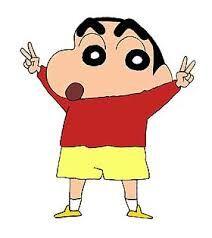 Asignatura: Lenguaje, Comunicación y LiteraturaCurso: 5º básicoGuía de evaluación: La narraciónNombre: __________________________________   Curso: ___________ Fecha: _____________________Puntaje: ________________ Nota: ________________Objetivo: Identificar características o aspectos relevantes de lo leído o escuchado a través de diversos cuentos.Manejo de la lengua: características de los personajes de una narración.Define con tus propias palabras qué son los personajes que participan de una narración:Los personajes son: Define con tus propias palabras las características físicas y sicológicas:Características físicas corresponde a: Características sicológicas corresponden a:Escribe dos oraciones en las que uses dos adjetivos calificativos para las características físicas y/o psicológicas:1)2)Elementos del mundo narrativo:Lee el siguiente texto y responde las preguntas: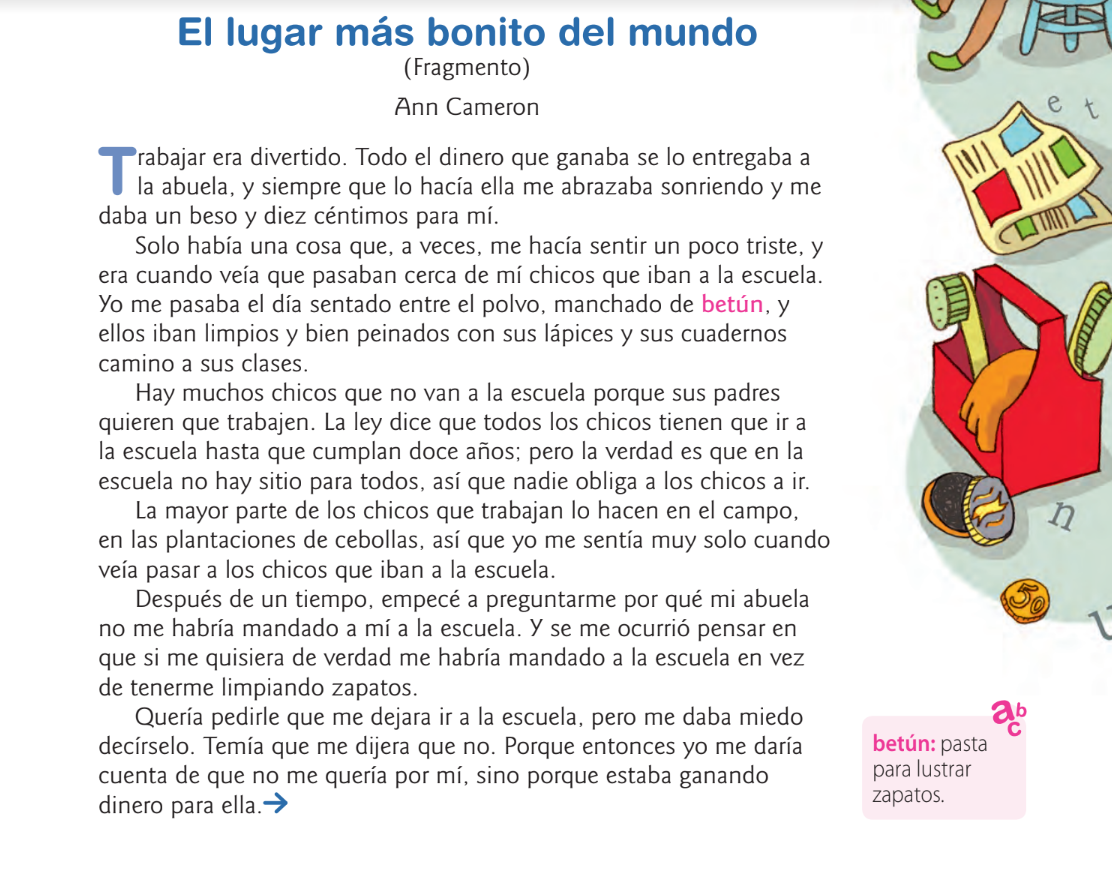 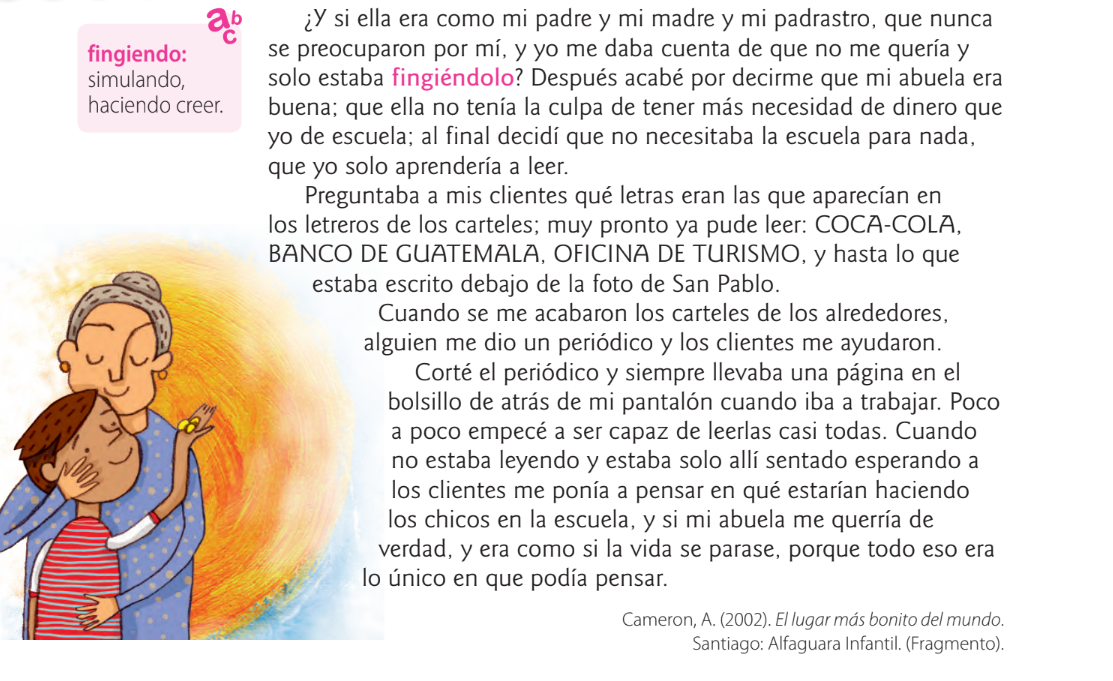 Los personajes: Escoge un personaje: ______________________________.¿Qué tipo de personaje es? (principal/secundario, protagonista/antagonista).        Justifica tu respuesta.¿Cómo es el personaje que escogiste? Descríbelo mencionando sus características físicas y/o psicológicas según corresponda y fundamenta con información del texto.Subraya dos frases del texto que describan el ambiente o costumbres y luego escríbelas en los recuadros asignados.¿Cómo era el ambiente al momento de que la niña veía pasar a los niños que iban a la escuela?De preocupación por parte de la nieta.De tristeza por parte de la nietaDe angustia por parte de la abuela.De alegría al ver los niños pasar felices.Secuencia narrativa:Nombra las principales acciones o sucesos que ocurren en cada fase de la secuencia narrativa de esta historia.